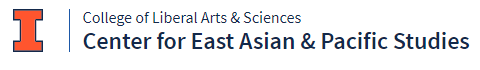 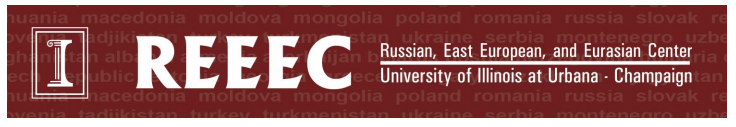 Pre-Kindergarten CurriculumLearning about China and Lunar New Year
20 minutes prep, 30 minutes of class time
This unit is designed to introduce students to China and the celebration of Lunar New Year. Students will learn facts about China and the Lunar New Year celebrations, and everyone will learn how to write “good luck (福)” in Mandarin character. 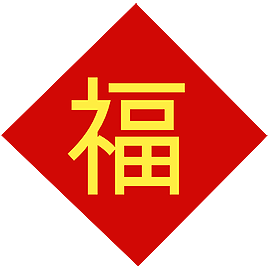 Required Materials: Red paper to print the “good luck” character sheets.Crayon and/or pens and/or Sharpies. Lesson Plan:During the asynchronous virtual lesson, first, we will start with the “Fast Facts About China” slides to give students a quick overview about the fun facts about China and Lunar New Year traditions. (3 min) 
Second, I will the “Writing Fu Good Luck” slides to teach students the stroke order to write “good luck (福)” in Mandarin character. (3 min)
Third, I will let students practice the stroke order and color the character on the “Good Luck” worksheet printed on red paper. Students and guardians can also use the back of the postcard to reflect what they learned today to wrap up the lesson. (5-10 min)